خشتەی هەفتانەی  وانەکانی بەشی کیمیا 2022-2023سیمستەری یەکەمخشتەی هەفتانەی  وانەکانی بەشی کیمیا 2022-2023سیمستەری یەکەمخشتەی هەفتانەی  وانەکانی بەشی کیمیا 2022-2023سیمستەری یەکەمخشتەی هەفتانەی  وانەکانی بەشی کیمیا 2022-2023سیمستەری یەکەمخشتەی هەفتانەی  وانەکانی بەشی کیمیا 2022-2023سیمستەری یەکەمخشتەی هەفتانەی  وانەکانی بەشی کیمیا 2022-2023سیمستەری یەکەمخشتەی هەفتانەی  وانەکانی بەشی کیمیا 2022-2023سیمستەری یەکەمخشتەی هەفتانەی  وانەکانی بەشی کیمیا 2022-2023سیمستەری یەکەمخشتەی هەفتانەی  وانەکانی بەشی کیمیا 2022-2023سیمستەری یەکەمmohammed.samad@su.edu.krd07504042363mohammed.samad@su.edu.krd07504042363mohammed.samad@su.edu.krd07504042363دابەزینی نیسابدابەزینی نیسابنیسابی یاسایینازناوی زانستیناوی مامۆستا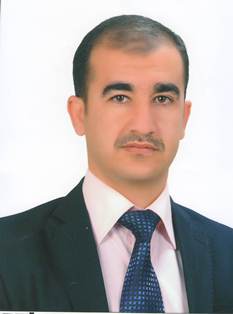 mohammed.samad@su.edu.krd07504042363mohammed.samad@su.edu.krd07504042363mohammed.samad@su.edu.krd07504042363بەرپرسی کۆگای ماددە کیمیاییەکانبەرپرسی کۆگای ماددە کیمیاییەکان٤پرۆفیسۆری یاریدەدەرد. محمد کریم صمدTimeDay8.5-9.59.5-10.59.5-10.510.5-11.510.5-11.511.5-12.512.5-1.51.5-2.5TimeDay8.5-9.59.5-10.59.5-10.510.5-11.510.5-11.511.5-12.512.5-1.51.5-2.5SaturdaySundayReaction Intermediate3rd stageReaction Intermediate3rd stageReaction Intermediate3rd stageOffice hoursOffice hoursOffice hoursReaction Intermediate3rd stageReaction Intermediate3rd stageMondayP. Reaction Intermediate3rd stageP. Reaction Intermediate3rd stageP. Reaction Intermediate3rd stageP. Reaction Intermediate3rd stageP. Reaction Intermediate3rd stageP. Reaction Intermediate3rd stageP. Reaction Intermediate3rd stageP. Reaction Intermediate3rd stageTuesdayP. Reaction Intermediate3rd stageP. Reaction Intermediate3rd stageP. Reaction Intermediate3rd stageP. Reaction Intermediate3rd stageP. Reaction Intermediate3rd stageP. Reaction Intermediate3rd stageResearch projectResearch projectWednesdayOrganic hydrocarbon 1st bioOrganic hydrocarbon 1st bioOrganic hydrocarbon 1st bioOrganic hydrocarbon 1st bioOrganic hydrocarbon 1st bioOrganic hydrocarbon 1st bioThursdayChemical storageChemical storageChemical storageChemical storageChemical storageChemical storageChemical storageChemical storage